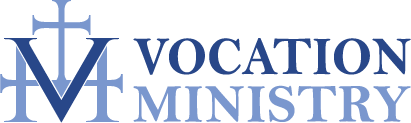 Vocation Ministry MeetingAugust 21, 2016- 6:30-8:00PMYouth RoomINTRODUCTIONSPRAYER (SEE BACK)NEWS/RECAPFr.’s Going Away PartySteubenville on the Bayou- DiscernersMeeting with Fr. Serra Club Governor’s Council Meeting- update				RhondaUPCOMING PARISH EVENTSReception for Fr. - after 11AM Mass on August 25th			LauraTraveling Chalice Program 							Shari and GailStarting at the 9AM Mass on October 13thSpiritual Adoption Program for all seminarians- Update			Lynn and YvonneOktoberfest 2016- Oct. 2nd 							LynnTraveling Cross in CCE- Update							RhondaON-GOING PROJECTS AND IDEAS	Need a new bulletin coordinator- Someone to submit bulletin blurbs based on what is happening with Vocations. Discern if this is your gift please. UP-COMING ARCHDIOCESAN EVENTSSept. 12- Discover the Road Less Traveled, men 18 yrs and older, every 2nd Thursday of the monthSept. 27 – Myriam Dinner – girls and women 15 yrs and olderOct. 13 – Jubilee Celebration – all are invited, men and women, all agesJan. 4 – a visit to the Carmelite Monastery in New Caney – women 18 yrs. and olderFeb. 2 – World Day of Prayer for Consecrated Life – all are invited, men and women, all agesApril 5 or 12 – InSight – a one-day event for high school girls, to visit 3 conventsMay 4- World Day of Prayer for Vocations- St. Mary’s SeminaryNEW IDEAS8.  CLOSING PRAYER (SEE BACK)Opening Prayer of ConsecrationLoving God, we praise and thank you for sending your Son among us born of the Virgin Mary.  We praise you, Jesus, for founding the Church and calling us to participate in your divine life. Help all of us, in the ministry of vocations, to help you call workers to your vineyard, workers to your Church who will help you to carry on your work of redemption. We recognize the need you have for apostles in our world; priests who will bring people the fruits of the redemption which you won for us on the cross.   We recognize the need for sisters and brothers to bear witness to the love of Jesus in our world and to the fact that this world is passing.  We desire, Lord God, to place this our Vocations Ministry under the patronage of the one whose “yes” has allowed you to take flesh and become our savior and brother. Mary, Mother of the Church, pray with us just as you did with the disciples in the upper room on the day of Pentecost. Help us to be open like you were to the gifts of the Holy Spirit. We consecrate our work to you so that just as you raised Jesus Christ on earth and watched him grow to maturity, now through your intercession, let us help you raise up the body of Christ on earth in the Church, by helping God’s call reach the ears of our brothers and sisters in our community.Prayer for DiscernersO God, Father of all Mercies, Provider of a bountiful Harvest, send Your Graces upon those
You have called to gather the fruits of Your labor; preserve and strengthen them in their lifelong service of you. Open the hearts of Your children, especially _________ that they may discern Your Holy Will; inspire in them a love and desire to surrender themselves to serving others in the name of Your son, Jesus Christ. Teach all Your faithful to follow their respective paths in life guided by Your Divine Word and Truth. Through the intercession of the Most Blessed Virgin Mary, all the Angels and Saints, humbly hear our prayers and grant Your Church's needs, through Christ, our Lord. Amen.Please continue to pray for: Kevin, who had surgery last week! Laura’s step-father, who has lung cancer.Next meeting is September 18th